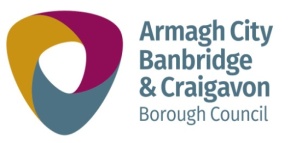 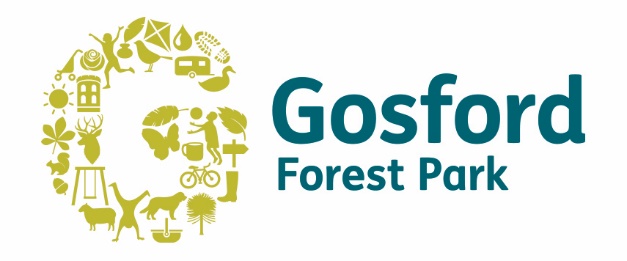 Personal Details- BLOCK CAPITALS PLEASEGOSFORD ONLY PASS 				GOSFORD & LOUGHGALL GOLD PASS Proof of Concession if relevant:To access concession rates for Non-Members please complete the following information:
	Please note that it is the responsibility of the customer to provide additional proof of concession status at the end of each expiry period. Failure to provide additional information before the expiry date of documentation will result in the customer being charged full price.Customer Signature:  ________________________________	Date: ________________________Documentary evidence validated by
Receptionist Signature: ______________________________	Date:  ________________________

Duty Officer Signature: ______________________________ 	Date: _________________________MR//MISS/MS
Surname: _________________________	Full First Name(s): ______________________

Address:____________________________________________________________________ 
Postcode:_________________________   	Date of Birth:___________________________ 
Tel (Home): ________________________ 	Tel (Mob): _____________________________

Email : _____________________________________________________________________Car Reg:______________________________ CategoryProof of Concession RequiredType of documentExpiry dateAdults over 60Proof of AgeN/AStudentsProof of student statusDisabilityProof of PIP, DLA, or blue badgeDatePass typeCC/cash/chequeReceipt NoPass Number